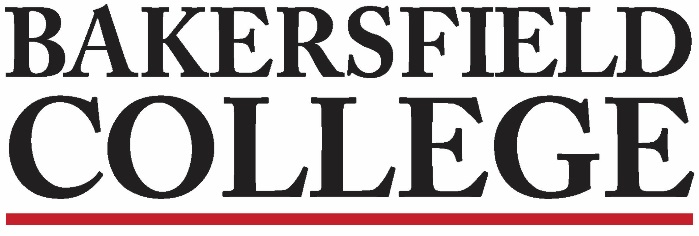 Accreditation and Institutional Quality (AIQ) CommitteeSeptember 25, 20183:30pm to 5:00pm in L160Agenda1.Approval of Minutes (9/11)5 minutes2.BC-KCCD Accreditation Survey: Craig & Jessica20 minutes3.Institution Set Standards: Craig & Jessica15 minutes4.Program Review Report - Kim5 minutes5.Assessment Report - Brent5 minutes6.Strategic Directions Report - Todd5 minutes7.Accreditation Prep – Jason & Talita20 minutes8.Early Analysis of MM 4.0 & Support Services – Craig & Maria15 minutes